ЭССЕ: «Я и моя профессия – воспитатель»«Научить человека быть счастливым нельзя,                    но воспитать его так,                                                  чтобы он был счастливым, можно…»А.С. МакаренкоПрофессия воспитатель - это не только профессия, – это призвание. Воспитатель – это первый человек после мамы, который встречается детям на их жизненном пути. Воспитатели – это люди, которые в душе всегда остаются детьми. Иначе дети не примут, не пустят в свой мир. 
     Уже давно ставшая крылатой фраза: «Все мы родом из детства». Эта фраза необычайно верна, потому что именно в детстве закладываются особенности нашей личности, именно из детства мы выносим как наши достоинства, так и недостатки, именно в детстве берёт начало наша судьба.
        Я часто вспоминаю своё детство. Вспоминаю, как хотела быть похожа на самых родных, близких, любимых людей: маму, папу, воспитательницу, первую учительницу. Родилась я в селе Башлыкент  Каякентского  района  в семье рабочих, в любви и заботе обо мне. И когда исполнилось мне три годика, отвели меня родители в садик.  Помню, как взяла меня на руки воспитательница, прижала к своей груди и крепко- крепко обняла. Я взглянула в её добрые глаза, увидела милую улыбку и совсем перехотелось плакать, а только, крепче прижалась к ней.  А что нужно для ребёнка, кроме чуткого и нежного отношения к нему.
 Шли годы. И как в сказке случилось чудо, я оказалась в том же садике, в той же группе, только не маленькой девочкой, а в должности воспитателя. Еще с юности я с удовольствием играла с младшими с, вникала в их интересы, поддерживала их, а главное очень любила детей. И точно знала, что дети – это цветы, дети – наше будущее, всё лучшее детям, дети – наша надежда и опора. Смотря в их детские глаза, хочется сделать мир для них ярче и добрее. Поэтому, не задумываясь, я решила стать педагогом. Быть всегда рядом с этими маленькими человечками, от которых веет теплом, добротой, радостью. Слышать их звонкие голосочки, видеть их притягивающие васильковые глазки, гладить их чубастые головёнки. Ведь только с ними я чувствую себя такой счастливой и поистине молодой. 
 По воле судьбы, вот уже 11 лет работаю  в детском саду. Я - воспитатель, и это моя судьба мой образ жизни, не могу представить свою жизнь без любимой профессии. А это значит творчество и движение вперед! Очень люблю свою работу! Получаю удовольствие от нее!  Мне доверено самое главное в этом мире - детиЯ считаю, что каждый ребёнок неповторим, как звезда во Вселенной, но и от меня зависит, будет ли она холодной и тусклой как лёд, либо яркой и горячей как Солнце. Поэтому я с такой любовью, нежностью, волнением и  трепетом всегда рядом со своими маленькими воспитанниками. И особо осознаю значимость своей профессии, когда вижу распахнутые навстречу глаза детей, жадно ловящие каждое моё слово, взгляд, жест и понимаю, какая ответственность лежит на мне за их судьбу. Поэтому я не могу, не имею права, делать что-то не подумав, у меня нет права на ошибку. Ведь эти маленькие человечки всецело доверяют мне. Общение с детьми для меня - каждый раз своего рода экзамен. Дети, как маленькие мудрые учителя, они как будто проверяют тебя на прочность, но одновременно любят тебя. 
Работая в детском саду уже много лет, я не перестаю удивляться насколько дети разные: интересные, забавные, умеющие своими поступками поставить задачу передо мной. Я уверена, что каждый ребёнок уникален. В нём живёт и талантливый художник, и пытливый наблюдатель, и неутомимый экспериментатор, который чутко реагирует на ложь и несправедливость.
  Быть воспитателем – это значит по – матерински окружить заботой, нежностью, лаской и вниманием одновременно более 20 малышей, а в ответ получить бурю эмоций и новый заряд позитива. Быть воспитателем, значит иметь терпение, сострадание, желание видеть в каждом ребенке – «своих детей». Ведь по сути, это дети, которые не являются родственниками, но про которых всегда говоришь - «мои дети». В наше непростое время остались работать с детьми только истинные педагоги, понимающие детскую душу, и которые сами остались в душе детьми. Свет своего душевного тепла я дарю тем, кто не умеет лукавить и притворяться, чьи мысли чисты и неприхотливы, им - моим воспитанникам. 
Малыши подрастают и уходят в новую жизнь. А я вспоминаю их снова и снова. Так дороги сердцу дни, проведенные вместе, прожитые тревоги и радости, подъемы и падения, их слезы и улыбки, встречи и расставания.
 Я уверенна, что мои воспитанники вырастут грамотными, образованными и достойными людьми, потому что я отдаю им самое ценное, что у меня есть – свои знания, умения, навыки и самое главное – свое сердце, свою душу. За годы работы воспитателем, я никогда не сожалела о том, что моя жизнь проходит среди детей. Эта профессия заставляет меня забывать все проблемы и огорчения, ощущать себя всегда здоровой, энергичной, молодой и всегда находиться в мире неповторимого, сказочного детства. Люблю свою профессию и нашла в ней своё призвание, утвердилась в ней, а это значит, что я - счастливый человек.	И могу носить с гордостью звание – воспитатель!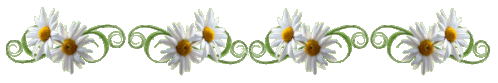 